2024届高校毕业生就业暨校企合作产教融合洽谈会邀    请    函尊敬的企业HR及校企合作负责人：人才是企业第一资源。校企合作是现代化企业实施人才战略之趋势、是职业院校培养高素质技能型人才的重要模式。为了助力企业培养人才、储备人才、招聘人才，实现人才赋能。兹定于2023年10月31日在南昌举办“2024届高校毕业生就业暨校企合作产教融合洽谈会”。届时全国众省市近百位职业院校校长、就业负责人汇聚南昌，共享人才供需信息，共话校企深度合作。  谨此，我们诚邀您拨冗莅临，共襄盛会。现将有关事宜通知如下：一、主办单位陕西晨华信息科技有限责任公司校企合作网【www.zgxqhzw.cn】云端会【www.yunduanhui.cn】二、会议主题“访企拓岗促就业、校企合作谋发展”三、会议概况及特色1、会议规模：拟邀请用工企业HR、人事主管；院校（系）领导、主管就业或校企合作负责人等约计200人，与会院校、企业百余家。2、与会院校：以华中/华东地区为主，辐射全国各地，其中中职中专、技工院校与高职、应用型本科院校比例原则1:1。院校生源专业涉及幼儿教育师范类、汽车制造类、电子机电类、计算机类、纺织服装类、医药卫生类、能源化工类、电子商务类、铁乘民航旅游服务类等门类专业。参会院校均希望与企业开展毕业生实习与就业、校企合作产教融合等实质性合作，以期达到学校、企业、学生三方共赢。3、会议实现线下见面与线上校企合作网相结合，为企业提供资源保障。4、会议不仅实现企业与院校见面洽谈，还利用“云端会”招聘会平台、提供“洽谈会-江西站专场网络招聘会”，让企业与求职者直接对接，服务企业聘人才。（建议用人单位微信搜索“云端会”小程序，进入本届会场进行招聘）5、会议现场设置签约席，对达成初步合作意向的合作双方现场签约。6、可为有需求单位免费提供实物宣传展位，名额有限。7、为保障会议质量，主办方将严格审核所有报名院校参会资格，切实提高参会学校质量，促成校企合作。同时承诺会议校企比例原则上1:1或院校数量不少于50家；若校企比未达到1：1或院校数量少于50家，主办方将提供所少院校数量的2倍的校企合作网点数作为补偿。四、会议议程10月30日：签到；10月31日：会议；上午：（一）开幕式  1、主办方致辞；2、企业或院校风采展示；         （二）洽谈交流      3、毕业生招聘、顶岗实习；4、访企拓岗促就业；5、校企、校校合作专业共建；6、校企合作联合办学、产教融合协同育人。（三）签约仪式下午：校企自行联谊活动11月1日：返程或校企自行联谊活动。五、费用说明1、普通参会:企业2400元/单位；劳务、人力、外包等公司（有代招信息）2800元/单位。每家单位限2人参加，每多一位加收参会费1000元。服务项目：参会费、会刊资料；校企合作网【www.zgxqhzw.cn】企业库长期免费宣传，在公众微信平台zgxqhzw校企推介栏目免费推广；会议当天午餐费。住宿由会务组统一安排（费用自理）。2、冠名单位参会：4600元/单位，限5家单位。服务项目如下：（1）普通参会服务项目；（2）会刊封面、大会主席台背景墙展示单位名称；会场悬挂企业宣传横幅一条；设冠名单位嘉宾专属席位；（3）会刊刊登A4规格2页整版企业宣传彩页（由企业提供）；（4）校企合作网【www.zgxqhzw.cn】免费logo宣传3个月。3、支持单位参会：8500元/单位，限3家单位。服务项目如下：（1）普通参会服务项目；（2）会刊封面、大会主席台背景墙展示单位名称；会场悬挂企业宣传横幅一条；设支持单位嘉宾专属席位；（3）10分钟以内会场发言或播放企业宣传片二选一；（4）会刊刊登A4规格2页整版企业宣传彩页（由企业提供）；（5）校企合作网【www.zgxqhzw.cn】免费logo宣传6个月；（6）每家单位限4人参会，大会会刊2本。4、附加服务--宣讲：3800元/单位。10分钟以内会场发言或播放企业宣传片二选一。（有名额限制）5、附加服务--会刊彩页：1200元/单位。会刊刊登A4规格2页整版企业宣传彩页（由企业提供）。6、转账方式户    名：陕西晨华信息科技有限责任公司开 户 行：中国工商银行宝鸡大庆路支行对公账号：2603 0253 0920 1401 146  汇款时间：须在报名后七个工作日之内转账，以便前期宣传，开具发票转账注明：“XXX单位参会费”字样、开发票的单位名称六、报名方式1、请填写、打印参会报名回执（见附件2）并盖章，扫描保存为JPG格式；登录校企合作网【www.zgxqhzw.cn】，点击进入“校企会报名”，上传参会报名回执（JPG格式）扫描件、按提示规范填写相关信息，进行网上报名。2、网上报名提交后，请及时致电会务组确认，以便会务组排版印制会刊。3、报名截止时间：10月24日，展位有限，报满为止。七、联系方式电  话：0917-3456779      公众号：zgxqhzw附件1：往届会议（部分）参会院校名单附件2：参会报名回执 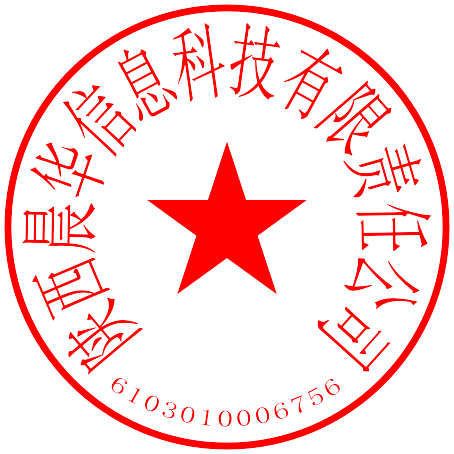                           洽谈会会务组                                                                              二零二三年九月十五日  附件1：往届会议（部分）参会院校名单 附件2：参会报名回执 2024届高校毕业生就业暨校企合作产教融合洽谈会企业报名回执表会务组：         我企业同意参加校企合作网举办的“2024届高校毕业生就业暨校企合作产教融合洽谈会”。并同意主办方对我企业通过大会会刊、校企合作网（www.zgxqhzw.cn）及其公众微信平台（zgxqhzw）等渠道进行信息公开、长期宣传。具体如下：   企业联系人：                                             年    月    日  南昌理工学院南昌航空大学科技学院豫章师范学院西安航空职业技术学院江西工业职业技术学院南充职业技术学院绵阳职业技术学院太原工业学院江西水利职业学院宜春学院湖北工程学院宜宾职业技术学院四川信息职业技术学院江西文理技师学院山东第一医科大学山西工程技术学院湖南机电职业技术学院合肥学院山东财经大学江西工程学院江西中医药大学人文学院成都师范学院四川工程职业技术学院西安信息工程技师学院共青科技职业学院长江大学文理学院河南省理工学校西安财经大学咸阳师范学院萍乡学院太原高级技工学校郑州城市职业学院宝鸡文理学院湖南省工业贸易学校安徽理工大学江西工业职业技术学院蚌埠学院泸州职业技术学院北京信息科技大学河南科技学院南昌工学院山西机电职业技术学院淮南师范学院四川传媒学院石家庄经济职业学院江西信息应用职业技术学院西安文理学院郑州城市职业学院 天津轻工职业技术学院江西外语外贸职业学院南昌师范学院济南职业学院安徽建筑大学城市建设学院四川航天职业技术学院河南城建学院合肥师范学院定西师范高等专科学校江西青年职业学院陕西省城市经济学校......参加场次我企业同意参加       □10.31南昌我企业同意参加       □10.31南昌我企业同意参加       □10.31南昌我企业同意参加       □10.31南昌我企业同意参加       □10.31南昌我企业同意参加       □10.31南昌我企业同意参加       □10.31南昌我企业同意参加       □10.31南昌开票信息   （扫码提交）开 票 名 称开票信息   （扫码提交）税       号开票信息   （扫码提交）地 址、电 话开票信息   （扫码提交）开户行、账号宣传企业名称（盖章）电话电话宣传企业地址网址网址企业简介（另附word）为规范大会会刊，所有参会企业的招工简章必须用word格式发送，内容包括：企业介绍、招聘简章等信息(A4整版篇幅)，可配图片不超过3张。为规范大会会刊，所有参会企业的招工简章必须用word格式发送，内容包括：企业介绍、招聘简章等信息(A4整版篇幅)，可配图片不超过3张。为规范大会会刊，所有参会企业的招工简章必须用word格式发送，内容包括：企业介绍、招聘简章等信息(A4整版篇幅)，可配图片不超过3张。为规范大会会刊，所有参会企业的招工简章必须用word格式发送，内容包括：企业介绍、招聘简章等信息(A4整版篇幅)，可配图片不超过3张。为规范大会会刊，所有参会企业的招工简章必须用word格式发送，内容包括：企业介绍、招聘简章等信息(A4整版篇幅)，可配图片不超过3张。为规范大会会刊，所有参会企业的招工简章必须用word格式发送，内容包括：企业介绍、招聘简章等信息(A4整版篇幅)，可配图片不超过3张。为规范大会会刊，所有参会企业的招工简章必须用word格式发送，内容包括：企业介绍、招聘简章等信息(A4整版篇幅)，可配图片不超过3张。为规范大会会刊，所有参会企业的招工简章必须用word格式发送，内容包括：企业介绍、招聘简章等信息(A4整版篇幅)，可配图片不超过3张。参会代表姓名职务电话电话电话手机手机微信微信期望与院校建立的合作模式(必选)□  校企合作订单培养                   □  校企、校校联合专业共建□  毕业生就业、顶岗实习或工学结合     □  参加校园招聘□  产教融合合作办学                   □  可接受访企拓岗活动□  全选             其他方式（请说明）                              □  校企合作订单培养                   □  校企、校校联合专业共建□  毕业生就业、顶岗实习或工学结合     □  参加校园招聘□  产教融合合作办学                   □  可接受访企拓岗活动□  全选             其他方式（请说明）                              □  校企合作订单培养                   □  校企、校校联合专业共建□  毕业生就业、顶岗实习或工学结合     □  参加校园招聘□  产教融合合作办学                   □  可接受访企拓岗活动□  全选             其他方式（请说明）                              □  校企合作订单培养                   □  校企、校校联合专业共建□  毕业生就业、顶岗实习或工学结合     □  参加校园招聘□  产教融合合作办学                   □  可接受访企拓岗活动□  全选             其他方式（请说明）                              □  校企合作订单培养                   □  校企、校校联合专业共建□  毕业生就业、顶岗实习或工学结合     □  参加校园招聘□  产教融合合作办学                   □  可接受访企拓岗活动□  全选             其他方式（请说明）                              □  校企合作订单培养                   □  校企、校校联合专业共建□  毕业生就业、顶岗实习或工学结合     □  参加校园招聘□  产教融合合作办学                   □  可接受访企拓岗活动□  全选             其他方式（请说明）                              □  校企合作订单培养                   □  校企、校校联合专业共建□  毕业生就业、顶岗实习或工学结合     □  参加校园招聘□  产教融合合作办学                   □  可接受访企拓岗活动□  全选             其他方式（请说明）                              □  校企合作订单培养                   □  校企、校校联合专业共建□  毕业生就业、顶岗实习或工学结合     □  参加校园招聘□  产教融合合作办学                   □  可接受访企拓岗活动□  全选             其他方式（请说明）                              2023-2024年用工情况（必填）岗位名称岗位名称专业要求需求人数需求人数男女比例男女比例招聘时间2023-2024年用工情况（必填）2023-2024年用工情况（必填）2023-2024年用工情况（必填）备注1、请将填写完整的报名回执表（以word格式）、盖章扫描回执表（以图片格式）、企业简介或招工简章（以word格式）3份一并发送至 sxchxx@163.com邮箱，并致电会务组（业务）联系人确认，以便会务组及时按回执先后排序统一制作会刊。2、以上报名资料由参会企业确保合规有效。3、参会企业须准时签到参会，如因故无法参加，必须在大会举办前七个工作日书面通知会务组，否则视为违约。 4、会务组联系人：1、请将填写完整的报名回执表（以word格式）、盖章扫描回执表（以图片格式）、企业简介或招工简章（以word格式）3份一并发送至 sxchxx@163.com邮箱，并致电会务组（业务）联系人确认，以便会务组及时按回执先后排序统一制作会刊。2、以上报名资料由参会企业确保合规有效。3、参会企业须准时签到参会，如因故无法参加，必须在大会举办前七个工作日书面通知会务组，否则视为违约。 4、会务组联系人：1、请将填写完整的报名回执表（以word格式）、盖章扫描回执表（以图片格式）、企业简介或招工简章（以word格式）3份一并发送至 sxchxx@163.com邮箱，并致电会务组（业务）联系人确认，以便会务组及时按回执先后排序统一制作会刊。2、以上报名资料由参会企业确保合规有效。3、参会企业须准时签到参会，如因故无法参加，必须在大会举办前七个工作日书面通知会务组，否则视为违约。 4、会务组联系人：1、请将填写完整的报名回执表（以word格式）、盖章扫描回执表（以图片格式）、企业简介或招工简章（以word格式）3份一并发送至 sxchxx@163.com邮箱，并致电会务组（业务）联系人确认，以便会务组及时按回执先后排序统一制作会刊。2、以上报名资料由参会企业确保合规有效。3、参会企业须准时签到参会，如因故无法参加，必须在大会举办前七个工作日书面通知会务组，否则视为违约。 4、会务组联系人：1、请将填写完整的报名回执表（以word格式）、盖章扫描回执表（以图片格式）、企业简介或招工简章（以word格式）3份一并发送至 sxchxx@163.com邮箱，并致电会务组（业务）联系人确认，以便会务组及时按回执先后排序统一制作会刊。2、以上报名资料由参会企业确保合规有效。3、参会企业须准时签到参会，如因故无法参加，必须在大会举办前七个工作日书面通知会务组，否则视为违约。 4、会务组联系人：1、请将填写完整的报名回执表（以word格式）、盖章扫描回执表（以图片格式）、企业简介或招工简章（以word格式）3份一并发送至 sxchxx@163.com邮箱，并致电会务组（业务）联系人确认，以便会务组及时按回执先后排序统一制作会刊。2、以上报名资料由参会企业确保合规有效。3、参会企业须准时签到参会，如因故无法参加，必须在大会举办前七个工作日书面通知会务组，否则视为违约。 4、会务组联系人：1、请将填写完整的报名回执表（以word格式）、盖章扫描回执表（以图片格式）、企业简介或招工简章（以word格式）3份一并发送至 sxchxx@163.com邮箱，并致电会务组（业务）联系人确认，以便会务组及时按回执先后排序统一制作会刊。2、以上报名资料由参会企业确保合规有效。3、参会企业须准时签到参会，如因故无法参加，必须在大会举办前七个工作日书面通知会务组，否则视为违约。 4、会务组联系人：1、请将填写完整的报名回执表（以word格式）、盖章扫描回执表（以图片格式）、企业简介或招工简章（以word格式）3份一并发送至 sxchxx@163.com邮箱，并致电会务组（业务）联系人确认，以便会务组及时按回执先后排序统一制作会刊。2、以上报名资料由参会企业确保合规有效。3、参会企业须准时签到参会，如因故无法参加，必须在大会举办前七个工作日书面通知会务组，否则视为违约。 4、会务组联系人：